2020後疫情時代-全年齡運動與健康研討會議程表「後疫情時代—打造全年齡運動與健康」新聞稿附件：衍伸閱讀：我家也是健身房-故事篇(影片)https://youtu.be/-lI1rHKfg54我家也是健身房-年輕人篇(影片)https://youtu.be/QphfoaW09-w我家也是健身房-長者篇(影片)https://youtu.be/jblfbHLwc40只要2瓶礦泉水，我家就是健身房！(直播)https://reurl.cc/x0amnN動動生活GO！我家也是健身房(直播)https://reurl.cc/gmGAKV動動生活GO! 我家也是健身房(深蹲、模仿跑步機、坐式健身車)(海報)https://reurl.cc/XkG8dM動動生活GO! 我家也是健身房! (推推球、左右跳) (海報)https://reurl.cc/VXzxk6公園體健設施影片_上肢牽引器篇：https://health99.hpa.gov.tw/educZone/edu_detail.aspx?CatId=51531公園體健設施影片_太空漫步機篇：https://health99.hpa.gov.tw/educZone/edu_detail.aspx?CatId=51532防疫勿忘多運動 公園設施教你用https://www.hpa.gov.tw/Pages/Detail.aspx?nodeid=4141&pid=12208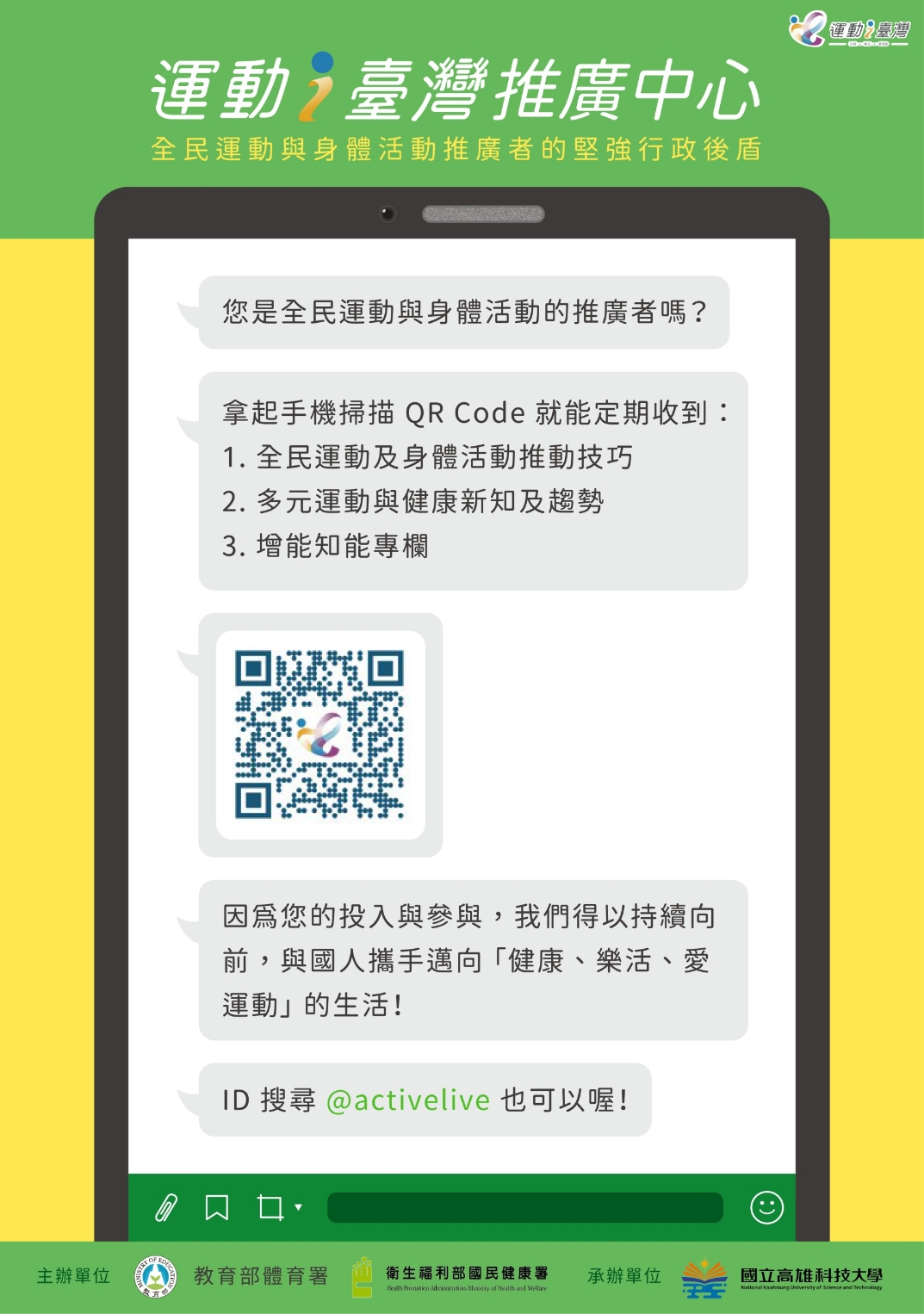 時間流程說明與內容9：00-9：25開幕典禮/致詞衛福部國民健康署王署長英偉教育部體育署張署長少熙9：25-9：30團體合影與會貴賓9：40-11：20專題演講：後疫情時代-全民健康動起來講者：美國加利福尼亞聖地亞哥大學James F. Sallis 研究員新加坡南洋理工大學Theng Yin Leng 教授11：30-12：30　　圓桌論壇：全民健康政策推廣、產業創新及節能減碳主持人：財團法人環境品質文教基金會 謝英士董事長與談人：衛生福利部國民健康署 王英偉署長教育部體育署 林哲宏副署長交通部觀光局東北角暨宜蘭海岸國家風景區管理處 陳美秀處長行政院環境保護署 吳鈴筑簡任視察 經濟部工業局 顏鳳旗副組長 中華民國山岳協會 黃楩楠理事長財團法人台灣永續能源研究基金會台灣企業永續學院 郭財吉秘書長13：30-14：10專題演講：後疫情時代全民健康動起來講者：日本北翔大學終生體育學院 川西正志教授14：10-14：35全年齡運動-各場域動起來示範者：鄭乃文運動專家與談人：台灣運動保健協會 林晉利理事長15：00-16：00小組討論居家與公園運動與談人：國立體育大學陳麗華副教授國立成功大學周學雯副教授國立體育大學湯文慈教授國立體育大學牟鍾福教授16：00-16：30綜合座談/閉幕典禮衛生福利部國民健康署代表教育部體育署代表